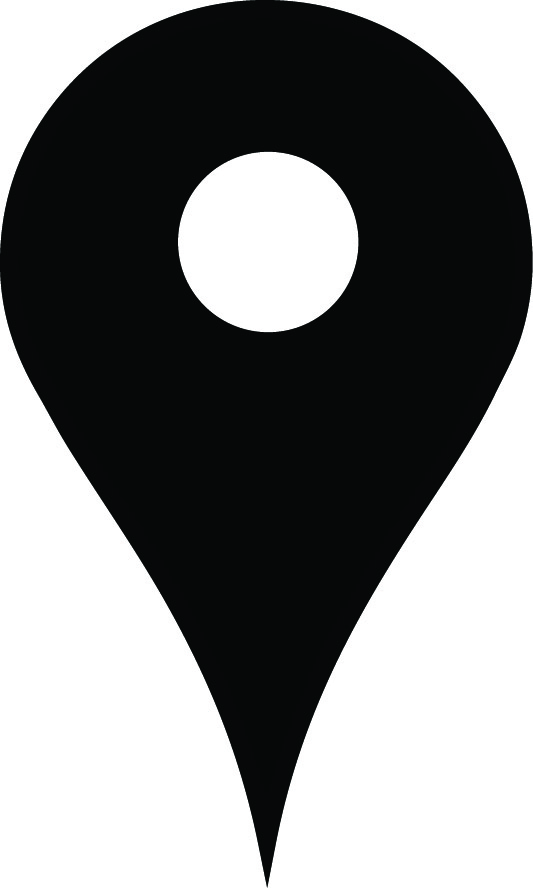 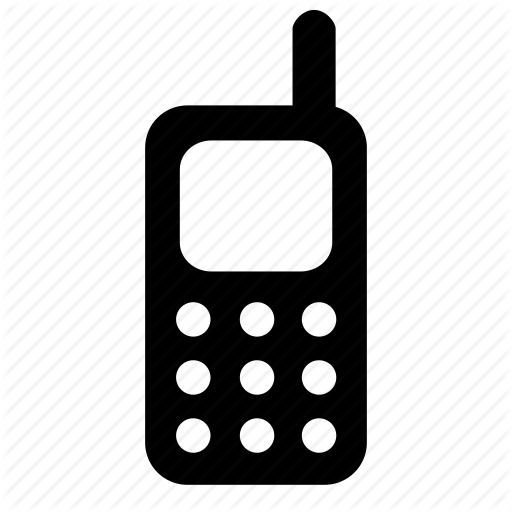 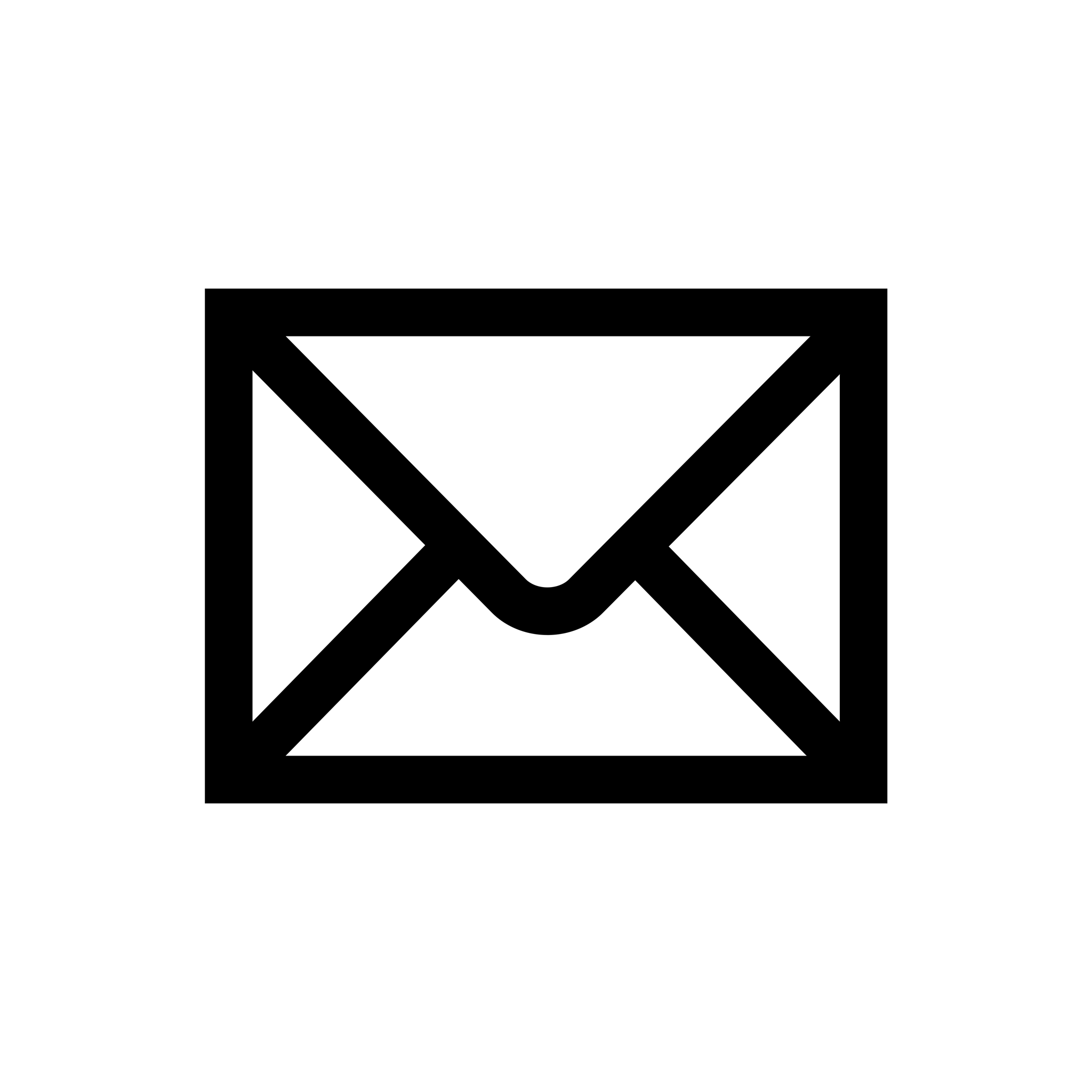 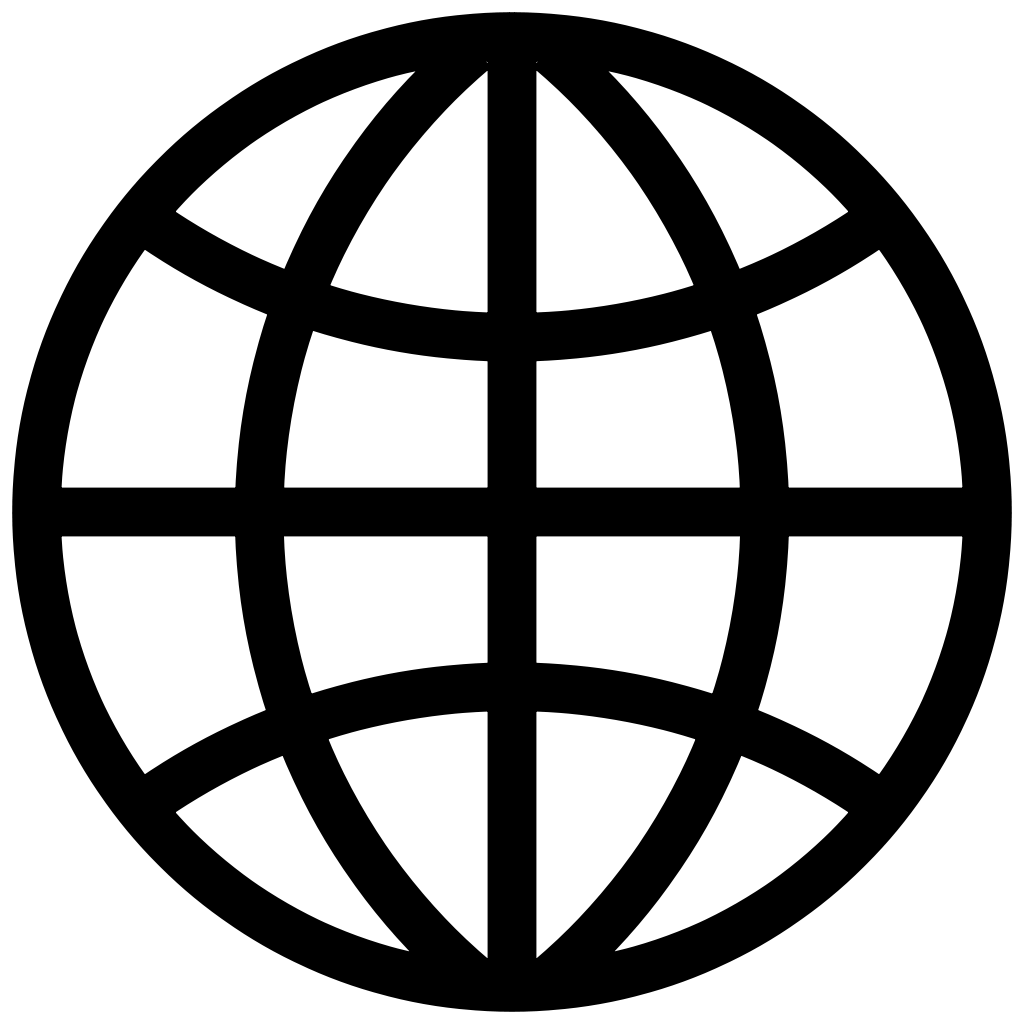 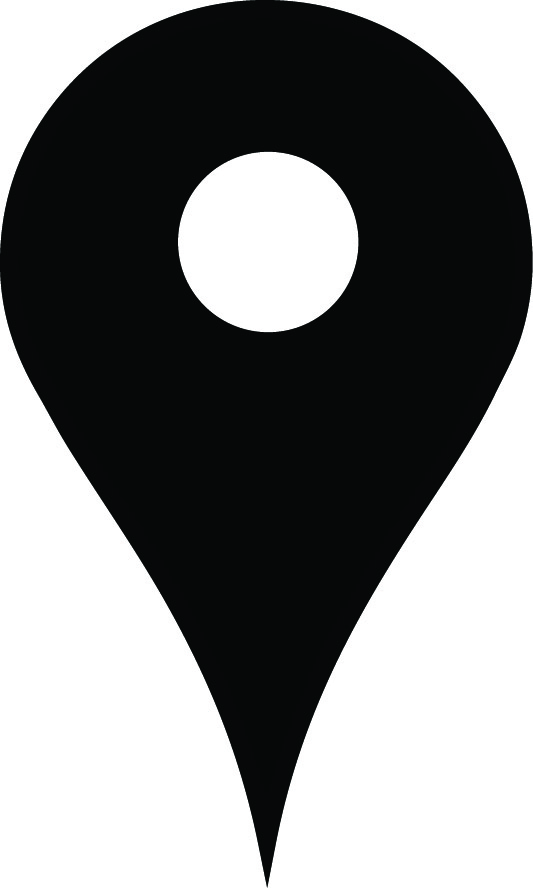 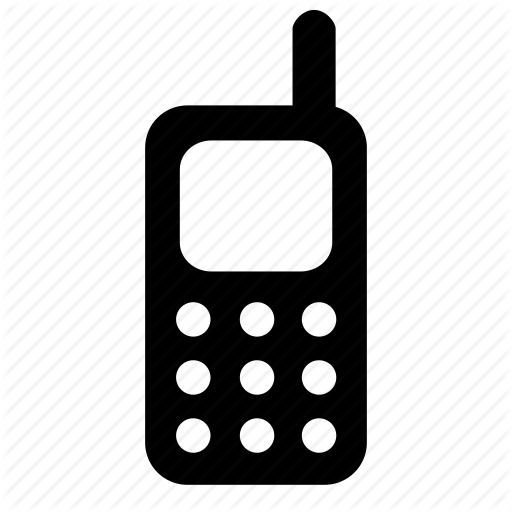 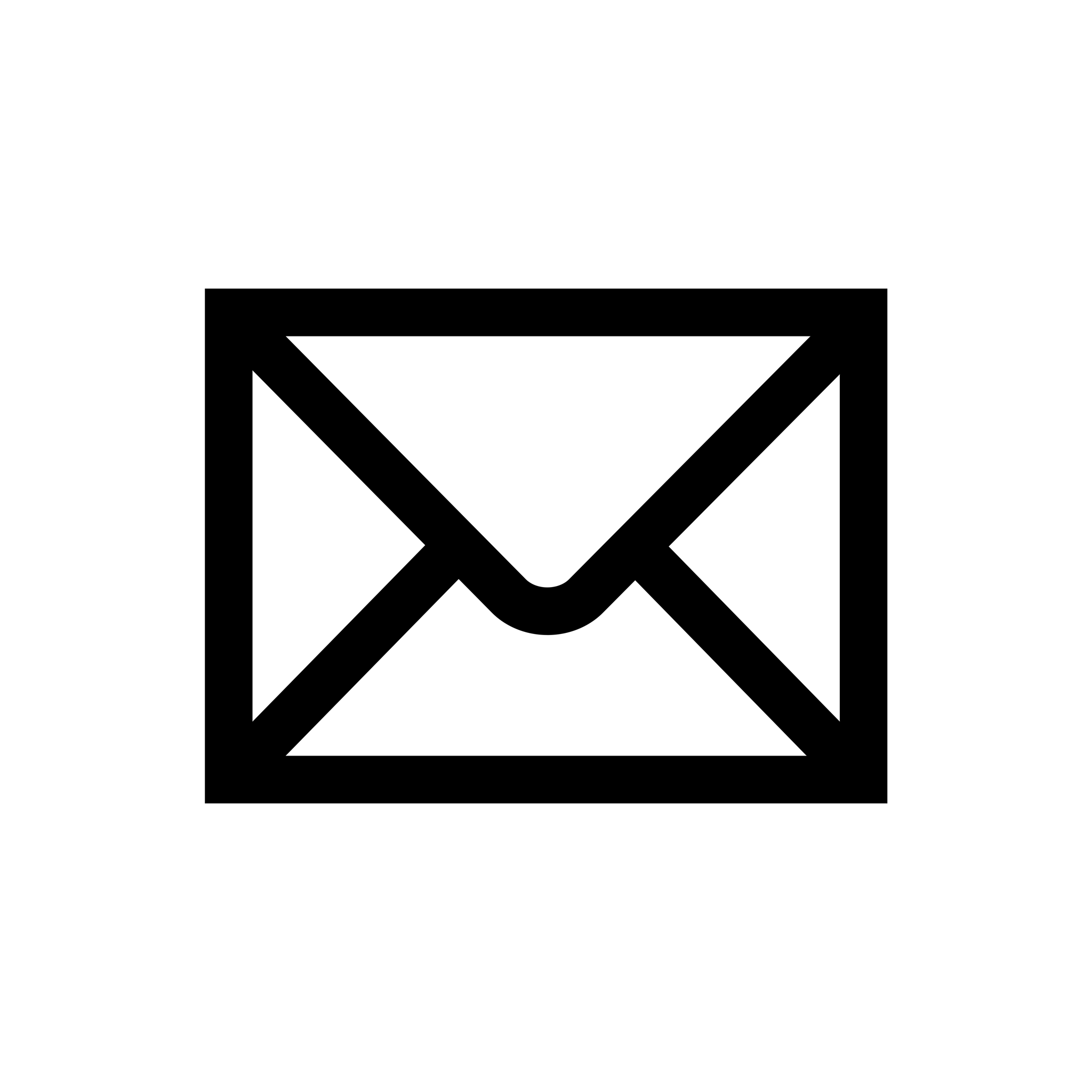 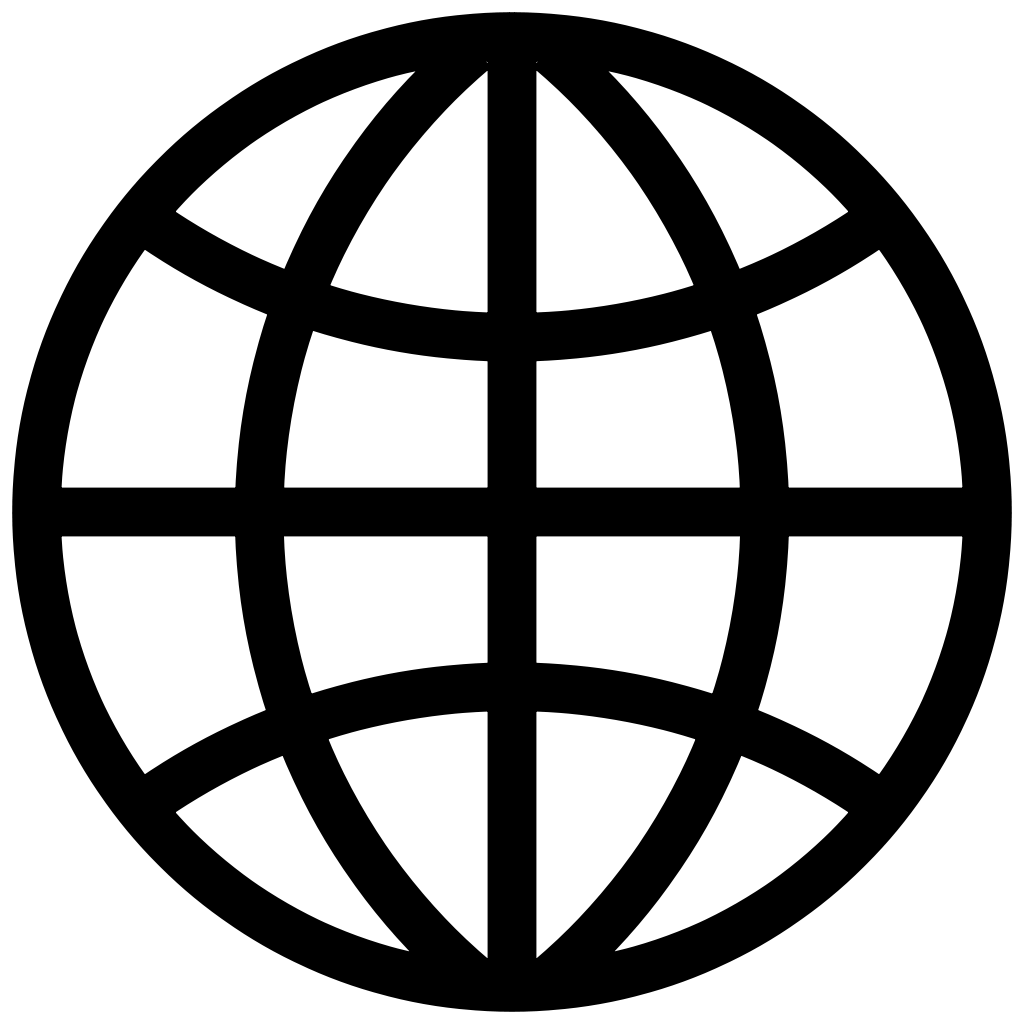 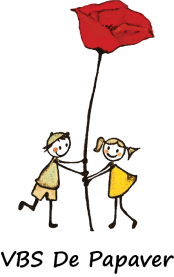 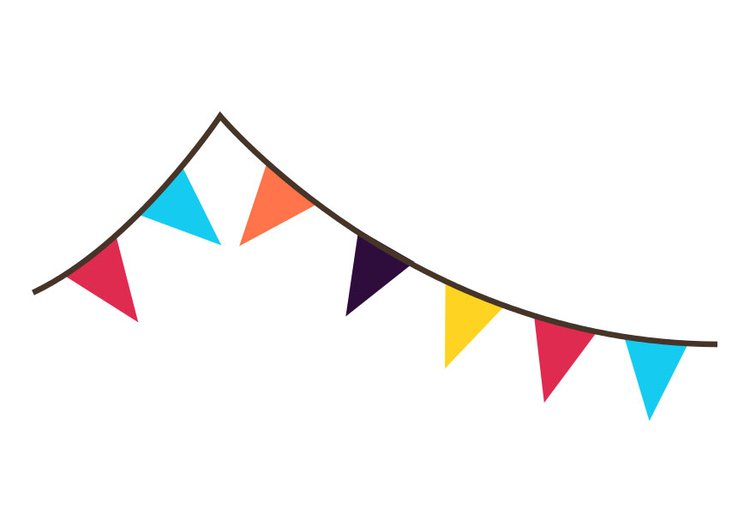 Infobrochure 1e leerjaar Juf Julie, Juf Stefanie en Juf MachteldBeste ouders,Welkom in het 1e leerjaar! Om het voor u wat makkelijker te maken hebben we een kleine infobrochure gemaakt met allerlei belangrijke informatie en afspraken. Voor eventuele vragen kan u steeds mailen naar l1a@depapaber.be of l1b@depapaver.be. U zult informatie vinden over de volgende thema’s.Klasafspraken Praktische afspraken AgendaHuistaken en toetsenLesonderdelenBewegingsopvoedingBibbezoekVerjaardagenKlassiteKorte samenvattingContact Mogen we er samen met u een boeiend, interessant en fijn schooljaar van maken.  ‘We kunnen niet van alle kinderen dezelfde sterren maken. Maar we kunnen ze wel allemaal laten schitteren!’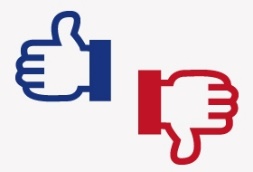 Klasafspraken ‘Goede afspraken maken goede vrienden.’Daarom stellen we enkele afspraken voorop met de kinderen. Wil ik graag iets weten, dan mag ik mijn vinger niet vergeten.Ik ben stil en luister goed, anders weet ik niet hoe alles moet.Ik draag zorg voor al het materiaal, zo blijft het steeds een net lokaal.Dit weet ik allang: we zijn stil in de gang!Praktische afspraken Drinken in de klasDe kinderen plaatsen hun flesje water elke ochtend op de voorziene tafel in de gang. Ze krijgen steeds de kans om voor en na de pauzes te drinken. De juf last regelmatig een drinkmoment in zodat de kinderen voldoende water drinken.Zo hoeven de kinderen niet steeds een toiletbezoek in te lassen tijdens de lessen.Fruit en koekDeze afspraak geldt voor de hele school. Elke morgen verwachten we dat de kinderen fruit mee hebben naar school en in de namiddag een koek. Organiseren van boekentasDe kinderen ontvangen een agendamapje (verdere uitleg zie ‘agenda’. Om dit mapje en eventuele brieven netjes in de boekentas bij te houden krijgen de kinderen een postmap van de school. De kinderen krijgen een rode map van school.De rode map dient als toetsenmap. Deze geven we meermaals mee tijdens de maand. Gelieve deze telkens bij het inzien te handtekenen op de voorziene plaats. In de boekentas van de kinderen zit steeds het leesboek van Mol en Beer. We hebben dit ook nodig in de klas, dus deze blijft in de boekentas zitten. Net zoals het letter- en woorddoosje (zie verdere uitleg). Pennenzak in de klasDe kinderen krijgen bij het begin van het nieuwe schooljaar nieuw schoolgerei. In het eerste leerjaar krijgen ze een pennenzak, potlood en gom. Wij schrijven het hele schooljaar met potlood. Indien er iets kapot of kwijt is, wordt er nieuw materiaal gegeven maar dan wordt dit aangerekend. Er zijn in de klas potloden en stiften aanwezig. Wenst je kind zijn eigen potloden en stiften mee te nemen, dan graag in een eigen pennenzak.Agenda De schoolagenda is een belangrijk document. Wij geven wekelijks een agendablaadje mee in een blauw bestekmapje. Dit zal in de postmap zitten. Hierop staat wat we meebrengen naar de klas en een dagelijkse leestip. De agenda is natuurlijk ook het belangrijkste communicatiemiddel tussen ouders en de leerkracht. Bij problemen, vragen en/of opmerkingen dan kan en mag u dit steeds melden in de agenda. Deze wordt dagelijks door de leerkracht bekeken en verbeterd.Wij vragen u ook om deze dagelijks in te kijken en te ondertekenen. 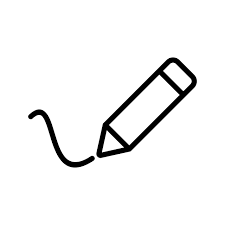 Huistaken en toetsenIn het eerste leerjaar is nog geen sprake van huiswerk in de vorm die wij allen kennen. We vragen  wel om dagelijks de aangeleerde letters en woorden te herhalen. Deze vind je in hun letter- en woorddoosje. Mogen we dan ook vragen om 2 kleine doosjes mee te brengen naar school. Het direct herkennen van letters is belangrijk in de ontwikkeling van het leesproces, daarom is een dagelijkse inoefening aangewezen. Dit hoeft slechts 5 min. in beslag te nemen. Ook een verhaal voorlezen, de letters op het melkkarton bekijken,… is een dagelijkse zinvolle ‘oefening’. In de klas zullen Mol en Beer onze leesvrienden zijn die ons begeleiden in het aanvankelijk lezen. (Verdere info hierover kan u vinden in de oudergids van mol en beer) 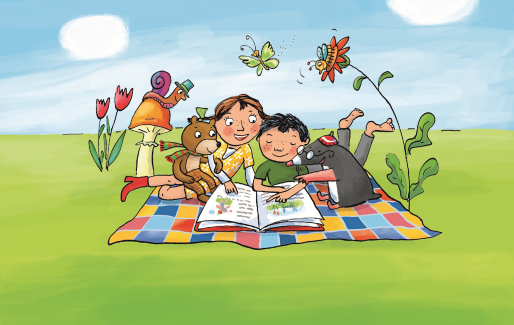 Lesonderdelen Zoals hierboven aangegeven wordt is het leren lezen en schrijven erg belangrijk!Ook de basis van wiskundig denken wordt opgestart in het 1e  leerjaar. Op het einde van het 1e leerjaar moeten de kinderen vlot tot 10 kunnen rekenen maar ook de opstart tot 20 komt al uitgebreid aan bod. Om vlot te kunnen rekenen moeten de splitsingen paraat gekend zijn. Hiervoor krijgen de kinderen splitskaartjes mee. Graag deze bijhouden in een (splits)doosje. (graag zelf voorzien) De kinderen krijgen naast rekenen en taal ook nog verschillende andere vakken. Wereldorïentatie: de kinderen leren over de seizoenen, de dieren, kalenders, … . Hiervoor kunnen we dan ook eens op stap gaan. Indien we chauffeurs nodig hebben voor onze uitstap dan zullen we zeker via de klaspagina communiceren hierover.Muzische opvoeding: we dompelen de kinderen onder in een muzisch bad. Zingen, muziek spelen, knutselen met verf, klei, …. , dans, dramatisch spel, … . We leren hen de verschillende domeinen kennen. Daarnaast zullen er ook godsdienstlessen zijn en oefenen we op een speelse manier onze aangeleerde leerstof verder in hoekenwerk. BewegingsopvoedingDe kinderen krijgen dit schooljaar turn- en zwemles van meester Thomas. Elk schooljaar zullen de kinderen een turnzak van de school mogen gebruiken. Deze blijft op school. Daarin houden ze hun turnkleren en turnschoenen bij. Een t-shirt wordt in de eerste lessen meegegeven en komen op de schoolrekening. Een turnbroekje en turnschoenen (sportschoenen of turnpantoffels) moet u zelf voorzien en brengt u in de loop van de eerste weken mee. Gelieve alles te naamtekenen.Iedere vakantie wordt deze turnzak meegegeven naar huis om alles te wassen. We gaan zwemmen vanaf januari tot april. Dit wordt ook aangerekend op de maandelijkse rekening. In het zwembad dragen de meisjes een badpak en de jongens een aansluitende zwembroek. Een badmuts is verplicht en duikbril niet. Bibbezoek Wij gaan driewekelijks naar de bibliotheek in Adegem.De kinderen krijgen de kans om 5 boeken te ontlenen. 2 leesboeken en de overige boeken mogen infoboeken, strips, … zijn. Ons bibbezoek wordt steeds aangekondigd in de agenda en op onze agenda van de site. In het begin van het schooljaar wordt er éénmalig een bibkaart aangevraagd op de naam van uw zoon/dochter. Hiervoor zullen we de nodige documenten meegeven in de loop van de maand september. Verjaardagen Verjaardagen vieren we zeker en vast! De kinderen zullen zelf een beetje hun verjaardagsfeest mogen plannen. Eerst zingen of liever eerst de lekkere traktatie opeten. Dit bespreken we in onze kring a.d.h.v. het verjaardagsdoosje.Het zou fantastisch zijn om er een gezonde, zelfgemaakte, goedkope traktatie van te maken. Mogen wij vragen om indien u cake geeft het vooraf al te snijden.Chips, snoep, frisdrank … kunnen niet op school.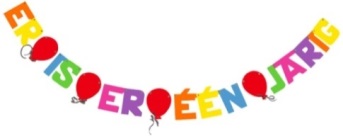 Klassite Op de site kan u de volgende zaken terugvinden bij L1B: foto’s, documenten, agenda met uitstappen, belangrijke activiteiten en contactgegevens van de leerkracht.Korte samenvatting mee te brengen spullenPennenzak met stiften en kleurpotloden (mag)1 doos tissues 3 doosjes (letter- en woorddoosje en een splitsdoosje)Turnshortje en sportschoenenGelieve alles steeds te naamtekenen! Contact Indien u iets wilt melden dan is de agenda het beste communicatiemiddel. Ik ben natuurlijk steeds bereikbaar via e-mail.Als u mij persoonlijk wil spreken dan bent u steeds welkom tijdens een afgesproken tijdstip  voor of na schooltijd.